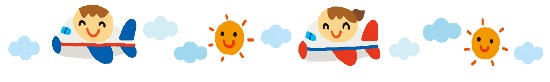 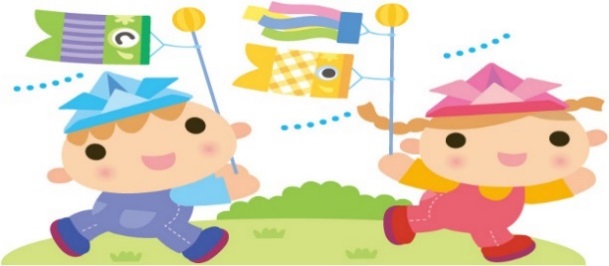 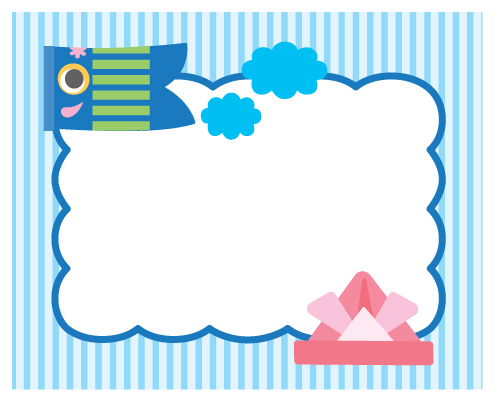                                                                                 　　　　２０２０　5月　園庭の桜の木もすっかり若葉の緑に染まりました。若葉が運んでくる香りも清々しく感じます。今年は「新型コロナウイルス」の影響で、５月スタートになってしまいました。これから子どもたちも、クラスの友達のお顔と名前がわかり、互いに名前を呼び合ったり、話し合って、楽しそうに遊ぶ姿も見えることでしょう。園になれると共に、疲れも出てくる頃です。お子さまの健康管理には十分にご配慮下さい。園も消毒・換気など出来る限りの配慮をしていきたいと思っています。又、ご家庭でも登園前の検温を必ずお願いします。５月５日はこどもの日　　　　　　　　　5日は「端午の節句」です。今年度は新型コロナウイルスの影響で、各ご自宅で楽しまれたことと思います。園でも、子どもたちの健やかな成長を願い、園庭ではこいのぼりが元気に泳いでいます。絵画・音楽・英語・体育指導について「絵画・東光会会員の久保充子先生」「音楽・本田雅之先生」「英語・アモール・ジャクソン先生」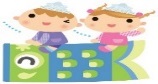 「体育・体育文化指導協会の川口達也先生」に一年間通して指導していただきます。子ども達の持つ可能性を、より引き出せればと思っています。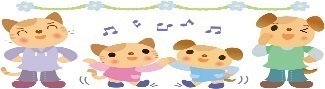 スイミング全学年、スイミングが始まります。最初は水に慣れることから始めますので、プールを嫌がっても「お顔をつけたりしないよ！」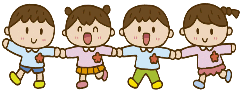 「怖くないよ！！」とお家でも話してあげてください。髪が長く伸びた子・目に入りそうな子は、ゴムで束ねるかもしくは短くしましょう。飾りのついた髪どめやゴムは素肌にあたると怪我の原因になります。スイミングの時は飾りのないゴムでお願いします。又、ビニールの細ゴムは切れやすいので太いゴムでお願いします。　　　　　　　　　　　　　　　　　　☆　衛生検査について爪を短く切っていますか？又、朝ごはんを食べましたか？歯を磨いてきましたか？お顔を洗ってきましたか？等、基本的生活と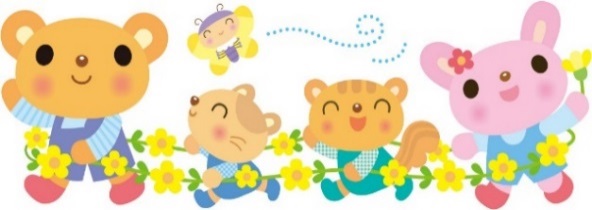 して意識してほしいと思います。子ども達と確認をしながら習慣づけていきたいと思い、毎週水曜日に行います。５月月火水木金土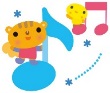 指導目標　　※母の日について知り、感謝の気持ちを持つ。※園生活の仕方と流れが分かり、身の回りの始末を自分でしようとする。※保育者や友達と遊びを楽しみ、進んで戸外にでる。指導目標　　※母の日について知り、感謝の気持ちを持つ。※園生活の仕方と流れが分かり、身の回りの始末を自分でしようとする。※保育者や友達と遊びを楽しみ、進んで戸外にでる。指導目標　　※母の日について知り、感謝の気持ちを持つ。※園生活の仕方と流れが分かり、身の回りの始末を自分でしようとする。※保育者や友達と遊びを楽しみ、進んで戸外にでる。指導目標　　※母の日について知り、感謝の気持ちを持つ。※園生活の仕方と流れが分かり、身の回りの始末を自分でしようとする。※保育者や友達と遊びを楽しみ、進んで戸外にでる。１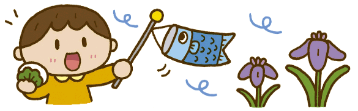 ２３憲法記念日４　みどりの日５　こどもの日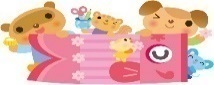 ６　振替休日７半日保育　　　　　11時30分保育終了　８９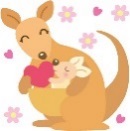 １０１１体育指導一日保育始まりばらぐみ登園始まり１２英語指導１３身長体重測定（最年少・年少児）１４スイミング（年長児）１５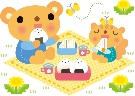 １６１７１８体育指導身長体重測定（年中児）１９英語指導身長体重測定（最年少・年少児）２０　絵画指導（年中児）身長体重測定（年長児）２１スイミング（年少・年中児）2２４・５月生まれお誕生会　（制服登園）２３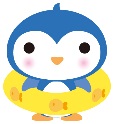 ２４２５交通安全指導（年中・長児）２６英語指導２７保育参観（半日保育）２８スイミング（年長児）絵画指導（年少・中児）２９　遠足　（体操服登園）３０３１6/1体育指導２英語指導３ソフィア堺　　（プラネタリウム）（年長児は制服登園）４スイミング（年少・年中児）絵画指導（年長児）５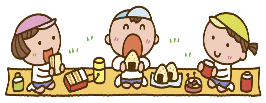 ６